السيــرة الذاتيــة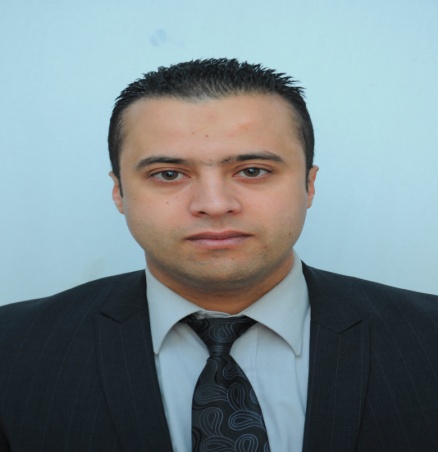 1-الحالــة المدنيــة  الإسـم و اللقـب : زبير عياشتاريـخ و مكان الإزديـاد : 10 جويلية 1981 بـإبينال – فرنسا-الرتبة العلميــة: أستــاذ محاضر صنف أالوظيفــة: أستاذ باحث بكلية العلوم الاقتصادية والعلوم التجارية وعلوم التسيير، جامعة العربي بن مهيدي، أم البواقي، الجزائر. ورئيس الجمعية الوطنية للاقتصاديين الجزائريين_ فرع أم البواقيالعنوان الشخصـي : حـي الوفاء رقم 312 الخروب – قسنطينة- الجزائر.العنــوان المهنـي : جامعـة العربـي بن مهيـدي أم البواقـي ، ص ب 358، طريــق قسنطينــة ، الجزائــر.                            الحالــة العائليــة : متـزوج البريــد الإلكترونــي : yahoo.fr@zoubeirayacheالهاتف:+213 6 61 81 01 542- مياديــن الإهتمــام البنوك، المؤسسات المالية، البورصة والأسواق المالية، التحليل المالي والبنكي، المحاسبة، الجباية، إستراتجية المؤسسة، مالية المؤسسة،  المؤسسات الصغيرة والمتوسطة، المقاولتية، الأساليب الحديثة في تسيير المؤسسة، تكنولوجيا الإعلام والاتصال TIC ، اقتصاد المعرفة، المؤسسة الشبكية . اللغــات: العربية، الإنجليزية، الفرنسية.3-الشهــادات و التكوينات المتخصصة3-1- الشهاداتشهادة التأهيل الجامعي في العلوم الاقتصادية تخصص مالية، سبتمبر 2013- جامعة أم البواقي، الجزائردكتــوراه العلوم في العلوم الاقتصادية تخصص مالية، جوان 2012- جامعة أم البواقي، الجزائرماجستيــر في العلوم الاقتصادية، تخصص مناجمنت المؤسسة، ماي 2007- جامعة أم البواقي،الجزائر.ليســانس في علوم التسيير تخصص مالية، جوان 2003 – جامعة قسنطينة، الجزائر.بكالوريـــا علوم الطبيعة و الحياة جوان 1999- ثانوية رضا حوحو- قسنطينة، الجزائر.3-2- التكوينات المتخصصةماي 2005 – أكتوبر 2005: تكوين متخصص في العمل البنكي، تحت إشراف خبراء مركز التكوين في المهن البنكية بباريسCFPB Paris، و المديرية العامة للمفتشية العامة لبنك الجزائر.ديسمبر 2005: تكوين متخصص في مكافحة غسيل الأموال، تحت إشراف خبراء مجموعة العمل المالي الدولي GAFI و المديرية العامة للمفتشية العامة لبنك الجزائر.فيفري 2006 – ماي 2006: تكوين متخصص في الرقابة والإشراف البنكي، تحت إشراف صندوق النقد الدوليFMI و المديرية العامة للمفتشية العامة لبنك الجزائر.4- التــدرج المهنــي 5- المهــام الإداريــة والعلميــة5-1- المهام الإداريــة5-2- عضــوية مختلف اللجان والمجالس العلميةعضو مجلس آداب وأخلاقيات المهنة الجامعية لجامعة أم البواقي، من 01 ديسمبر 2015 إلى يومنا هذاعضو اللجنة العلمية لمجلة الدراسات المالية والمحاسبية والإدارية، مجلية علمية محكمة، تصدر عن مخبر المحاسبة والمالية والجباية والتأمين، ISSN 2352-9962، جامعة أم البواقي. عضو اللجنة العلمية لمجلة العلوم الإنسانية، مجلية علمية محكمة، تصدر عن جامعة أم البواقي،الجزائر         ISSN 1112-9255. عضو اللجنة الاستشارية لمجلة جامعة الاستقلال للأبحاث والدراسات العلمية، ،مجلة نصف سنوية دورية محكمة تصدر عن عمادة البحث العلمي في الجامعة، جامعة الاستقلال، فلسطين.عضو اللجنة العلمية لمجلة الدراسات الاقتصادية والمالية، مجلية علمية محكمة دولية، تصدر عن كلية العلوم الاقتصادية والتجارية وعلوم التسيير، جامعة الوادي، الجزائر ISSN 1112-7961عضو اللجنة العلمية لمجلة ميلاف للبحوث والدراسات، المركز الجامعي عبد الحفيظ بوالصوف، ميلة، الجزائر،5361-2392 ISSN:عضو اللجنة المتساوية الأعضاء لجامعة العربي بن مهيدي أم البواقي، من جوان 2014 إلى يومنا هذاعضو اللجنة العلمية لقسم علوم التسيير، لكلية العلوم الاقتصادية و العلوم التجارية وعلوم التسيير       جامعة أم البواقي. عضو المجلس العلمي لكلية العلوم الاقتصادية و العلوم التجارية وعلوم التسيير، جامعة أم البواقي. 6- النشاطــات البيداغوجيــة 6-1- المقاييــس المدرســة في التــدرج 6-2- المقاييــس المدرسـة في مابعـد التــدرج 6-3- الإشــراف على رسائل الدكتوراه 6-4- الإشــراف على مذكــرات الماستر 6-4-1-السنة الجامعية 2012-20136-4-2-السنة الجامعية 2013-20146-4-3-السنة الجامعية 2014-20156-4-4-السنة الجامعية 2016-20156-5- عضويــة لجــان مناقشـة رسائل الدكتوراه ومذكـرات التخرج 6-5-1- عضويــة لجــان مناقشـة رسائل الدكتوراه المشاركة في لجان المناقشة لمجموعة من رسائل الدكتوراه في العديد من الجامعات الجزائرية بمعدل 6 رسائل خلال السنة الجامعية الواحدة.6-5-2- عضويــة لجــان مناقشـة مذكـرات الماستر     المشاركة في لجان مناقشة العديد من مذكرات التخرج لطلبة الماستر تخصص مالية وبنوك،       و مالية تأمينات وتسيير المخاطر، و إدارة أعمال المؤسسة و مالية، بصفة رئيس لجنة وكذلك عضو مناقش بمعدل 10 مذكرات سنويا.7- النشــاط العلمـــي7-1- المقــالات المنشورةزبير عياش، ابتسام فيلالي، واقع المؤسسات الصغيرة والمتوسطة الخاصة في الجزائر خلال الفترة 2010-2014 ودورها في تنمية الاقتصاد الوطني خارج قطاع المحروقات، مجلة الباحث الاقتصادي،جامعة سكيكدة، الجزائر، العدد الخامس، جوان 2016، ص-ص: 185-197، 1748-2335 ISSN:زبير عياش، سميرة مناصرة، التمويل الإسلامي كبديل تمويلي للمؤسسات الصغيرة والمتوسطة ، العدد 03    جوان 2016، مجلة ميلاف للبحوث والدراسات، المركز الجامعي عبد الحفيظ بوالصوف، ميلة، الجزائر،          ص-ص:113-140 5361-2392 ISSN:زبير عياش ، فاتن باشا،إمكانيات السياحة في الجزائر من المنظور التكنولوجي بين الواقع والمأمول، حوليات جامعة قالمة للعلوم الإنسانية والإجتماعية،العدد 14، مارس 2016، جامعة قالمة، الجزائر، ص-ص:263-295 ، ISSN 1112-7880زبير عياش، إلهام بوجعدار، الاتجاهات الحديثة للأنشطة البنكية ودورها في الأزمة المالية العالمية، مجلة الدراسات الاقتصادية والمالية ،جامعة الوادي، الجزائر، العدد العاشر، سنة 2016، ص-ص: 244-253،    7961-1112 ISSN:زبير عياش ، دلال عجالي، دور الرأسمال الهيكلي في دعم مؤسسات التأمين الجزائرية، العدد 41، سبتمير 2015، مجلة العلوم الانسانية، جامعة محمد خيضر بسكرة،الصفحات361-374، ISSN: 1112-3176.Zoubeir AYACHE and Dalal ADJALI, The role of intellectual capital management in enhancing organization competitiveness- An Empirical study on Algerian Insurance Organizations, Mediterranean Journal Of Social Sciences, ISSN 2039-9340, E-ISSN 2039-2117,Vol 6, No 3, May 2015 edition ,                          pages311-324Rome, Italy.Zoubeir AYACHE and Dalal ADJALI, Using strategic intellectual property management to maximize value- An Empirical Study on the Algerian Insurances Companies, SJASS(Scottish journal of arts and scientifics stidies), ISSN 2047-1278, Vol 25, Numero 1,MARS 2015.زبير عياش، سميرة مناصرة، التمويل بالاستئجار كبديل لتمويل المؤسسات الصغيرة والمتوسطة ، عدد 41    جوان 2014، الصفحات 281-308 مجلة العلوم الإنسانية، جامعة قسنطينة1 X505-111 ISSN.زبير عياش، نعيمة غنام، العوامل المؤثرة على استخدام نظام المعلومات في المؤسسات الجزائرية- دراسة نموذج تقبل التكنولوجيا ATM والمخاطر المتصورة PR ، العدد 01، جوان 2014، مجلة الدراسات المالية والمحاسبية والإدارية، مخبر المحاسبة والمالية والجباية والتأمين، جامعة أم البواقي 9962-2352 ISSN.10- Zoubeir AYACHE and Naima GUENAM, The impact of flexible benifits plan on organization commitment and intention to quit, Meditirranean Journal Of Social Sciences, ISSN 2039-9340, E-ISSN 2039-2117,Vol 5, No 8, May 2014 ,pages 136-145,Rome, Italy.11- عياش زبير، اتفاقية بازل3 كاستجابة لمتطلبات النظام البنكي العالمي، مجلة العلوم الانسانية، جامعة محمد خيضر بسكرة، العدد 30-31 ، ماي 2013، ISSN: 1112-3176.12- بوراس أحمد ، عياش زبير، الجهاز المصرفي الجزائري في ظل التكيف مع المعايير الدولية للرقابة المصرفية نشر في مجلة العلوم الإنسانية، جامعة منتوري قسنطينة، العدد 30 ب ، ديسمبر 2008 ، X505-111 ISSN.13- بوراس أحمد ، عياش زبير ، المعايير الدولية للرقابة المصرفية وتطبيقاتها على الأنظمة المصرفية للدول النامية ، نشر في مجلة العلوم الإنسانية، جامعة منتوري قسنطينة، العدد 27 ، جوان2007، X505-111 ISSN.7-2- المداخــلات في الملتقيـــات والأيام الدراسيةتمكين الموارد البشرية كإستراتيجية لتحسين الميزة التنافسية للمؤسسة الاقتصادية-دراسة حالة مؤسسة قديلة للمياه المعدنية،  الملتقى الوطني حول تبني التدريب كآلية لتحقيق الميزة التنافسية للمؤسسات الاقتصادية الجزائرية ، جامعة الجزائر 3، الجزائر، يومي 25 و26 جانفي2017.مكانة الغاز الطبيعي في الاقتصاد الطاقوي الجزائري في ظل استغلال الغاز الصخري،  الملتقى الوطني حول مكانة صادرات الغاز الطبيعي الجزائري في ظل منافسة الطاقات البديلة والمتجددة ، جامعة الوادي، الجزائر، يومي 14 و15 ديسمبر 2016.أثر البرامج التنموية على البطالة والتشغيل في الجزائر خلال الفترة 2000-2015،  الملتقى الوطني حول التسيير المحلي بين إشكالية التمويل وترشيد قرارات التنمية المحلية- البلديات نموذجا ، جامعة قالمة، الجزائر، يومي 8 و9 نوفمبر 2016.الاستثمار الأجنبي المباشر كبديل استراتيجي لتنمية الصادرات خارج المحروقات، دراسة حالة الجزائر،  الملتقى الدولي حول الملتقى الدولي حول الاستثمارات الأجنبية المباشرة ومستقبل المناطق الحرة الصناعية للتصدير ، جامعة جامعة امحمد بوقرة، بومرداس، الجزائر، يومي 25 و26 ماي 2016.إشكالية حوكمة الشركات وتأثيرها على كفاءة سوق الأوراق المالية،  الملتقى الدولي حول دور الأسواق المالية الناشئة في تنمية الاستثمارات المحلية، جامعة الشيخ العربي التبسي، تبسة، الجزائر، يومي 26 و27 جانفي 2016.الحوكمة كآلية لتعزيز التنمية بالجماعات المحلية بالجزائر- دراسة حالة بلديات ولاية أم البواقي،  الملتقى الدولي حول الحوكمة والتنمية المحلية، جامعة البشير الإبراهيمي، برج بوعريريج، الجزائر، يومي 07 و08 ديسمبر 2015.دور الحوافز الضريبية في جذب الاستثمار الأجنبي المباشر في الجزائر،  الملتقى الوطني حول الجاذبية الضريبية ودورها في تشجيع الاستثمار وترقية المؤسسات الصغيرة والمتوسطة، مخبر المحاسبة، المالية، الجباية والتأمين، جامعة أم البواقي، الجزائر. يومي 01 و02 ديسمبر 2015.الطاقات المتجددة كمدخل لتحقيق التنمية المستدامة في الجزائر،  الملتقى الوطني حول الطاقات المتجددة وتحدي التنمية المستدامة، كلية العلوم الاقتصادية والعلوم التجارية وعلوم التسيير، جامعة الطارف، الجزائر. يومي 23 و24 نوفمبر 2015.إمكانيات السياحة المحلية بالجزائر من المنظور التكنولوجي- بين الواقع والمأمول،  الملتقى الدولي حول المقاولتية ودورها في تطوير القطاع السياحي في الجزائر، كلية العلوم الاقتصادية والعلوم التجارية وعلوم التسيير، جامعة 8 ماي 1945 قالمة، الجزائر. يومي 08 و09 نوفمبر 2015.الاقتصاد الطاقوي الجزائري بين الغاز الطبيعي والغاز الصخري: المخاطر والمنافع،  الملتقى الدولي حول انعكاسات انهيار أسعار النفط على الاقتصاديات المصدرة له، كلية العلوم الاقتصادية والعلوم التجارية وعلوم التسيير، جامعة المدية، الجزائر. يومي 27 و28 أكتوبر 2015.المؤسسات الصغيرة المتوسطة كأداة لتحقيق التنمية المحلية في الجزائر،  الملتقى الوطني حول التنمية المحلية في الجزائر رهان التحول الاقتصادي المربح معهد العلوم الاقتصادية والعلوم التجارية وعلوم التسيير، المركز الجامعي عبد الحفيظ بوالصوف-ميلة، الجزائر. يومي 19 و20 أكتوبر 2015.الغاز الصخري طاقة بديلة ذات آثار مضرة بالبيئة: نظرة حول التجربة الأمريكية،  الملتقى الدولي حول السياسات الاستخدامية للموارد الطاقوية بين متطلبات التنمية القطرية وتأمين الاحتياجات الدولية  جامعة سطيف 1، الجزائر، يومي 07 و08 أفريل 2015.التنمية المستدامة مع الإشارة إلى الجانب البيئي في الجزائر : بين الواقع والمأمول،  الملتقى الدولي حول البيئة والتنمية المستدامة ، جامعة دمياط، مصر، من 31 مارس إلى 02 أفريل 2015.المحاسبة عن عقود الإيجار بين المعايير المحاسبية الدولية والمعايير المحاسبية الإسلامية،  الملتقى الدولي حول دور الحوكمة في تحسين الأداء المالي للمؤسسات بين تطبيق المعايير المحاسبية الدولية والمعايير المحاسبية الإسلامية  ، جامعة الوادي، الجزائر، يومي 07 و08 ديسمبر 2014.آليات الرفع من تنافسية البنوك الجزائرية في ظل الانضمام للمنظمة العالمية للتجارة،  الملتقى الدولي حول استشراف مستقبل التجارة الدولية في ضوء منظمة التجارة العالمية، جامعة الزرقاء، الأردن               يومي 03 و04 ديسمبر 2014.إشكالية جودة تطبيق المعايير المحاسبية الدولية- بين الواقع والتطبيق،  الملتقى الدولي حول دور معايير المحاسبة الدولية في تفعيل أداء المؤسسات والحكومات، جامعة قاصدي مرباح-ورقلة، الجزائر، يومي 24 و25 نوفمبر 2014.الوقود الحيوي السائل  كأحد أهم مصادر للطاقة المتجددة والنظيفة، الملتقى الدولي حول الطاقات    البديلة: خيارات التحول وتحديات الانتقال ، جامعة أم البواقي، الجزائر، يومي 18 و19 نوفمبر 2014.متطلبات الأمن الطاقوي في الجزائر بين تنويع مصادر الطاقة وترشيد استهلاكها ،  الملتقى الوطني حول فعالية الاستثمار في الطاقات المتجددة في ظل التوجه الحديث للمسؤولية البيئية ، جامعة سكيكدة، الجزائر يومي 11 و12 نوفمبر 2014.الحوكمة الالكترونية في الجزائر: واقع وآفاق،  الملتقى الدولي حول السياحة جودة الخدمة العمومية في ظل الحوكمة الالكترونية- حالة البلدان العربية- ، جامعة أمحمد بوقرة- بومرداس، الجزائر، يومي 29 و30 أكتوبر 2014.السياسات المالية في الجزائر كأداة لجذب الاستثمار الأجنبي المباشر خارج قطاع المحروقات،  الملتقى الدولي حول تقييم سياسات واستراتيجيات الجزائر الاقتصادية لاستقطاب الاستثمارات البديلة للمحروقات في أفاق الألفية الثالثة بالجزائر، جامعة المسيلة، الجزائر، يومي 28 و29 أكتوبر 2014.تسويق السياحة الصحراوية كوجهة سياحية مستدامة: حالة الجزائر، الملتقى الدولي العاشر حول السياحة والعولمة: أية استراتيجية بالنسبة للجزائر، الجمعية الوطنية للاقتصاديين الجزائيين، الجزائر، يومي 16 و17 جوان 2014.المؤسسات الصغيرة والمتوسطة كآلية لتنشيط القطاع السياحي، الملتقى الوطني حول المقاولتية وتفعيل التسويق السياحي بالجزائر، كلية العلوم الاقتصادية و التجارية وعلوم التسيير، جامعة قالمة، الجزائر، يومي 22 و23 أفريل 2014.إشكالية تسعير الخدمات البنكية في ظل التوجه نحو البنوك الرقمية: الواقع والمأمول ، الملتقى الدولي حول الأنظمة الرقمية والذكاء الاقتصادي، مخبرالاقتصاد الرقمي في الجزائر، كلية العلوم الاقتصادية وعلوم التسيير، جامعة خميس مليانة، الجزائر، يومي 22 و23 أفريل 2014.الذكاء الاقتصادي كوسيلة لمكافحة التجسس الاقتصادي، الملتقى الوطني حول نظام المعلومات، اليقظة الاستراتيجية والذكاء الاقتصادي، بين حتمية التفاعل أو الزوال، كلية العلوم الاقتصادية والعلوم التجارية وعلوم التسيير، جامعة أم البواقي، الجزائر، يومي 17 و18 مارس 2014.الرأسمال الفكري ودوره في تفعيل عملية التحسين المستمر بالمؤسسات الجامعية، الملتقى الوطني حول إشكالية تبني الأساليب الحديثة لدعم التحسين المستمر في الجامعات الجزائرية، كلية العلوم الاقتصادية والعلوم التجارية وعلوم التسيير، جامعة خنشلة، الجزائر، يومي 11 و12 مارس 2014.دور وسائل الدفع الالكتروني في تحسين الأداء البنكي، الملتقى الوطني حول الصيرفة الالكترونية التقليدية ومتطلبات التموقع الجيد، كلية العلوم الاقتصادية والعلوم التجارية وعلوم التسيير، جامعة أم البواقي الجزائر، يومي 02 و03 ديسمبر 2013.الحكم الراشد لتحقيق التنمية المستدامة في إفريقيا من منظور الآلية الإفريقية  للتقييم من قبل النظراء، الملتقى الدولي حول حوكمة المؤسسات ومتطلبات تحقيق التنمية المستدامة، مخبر متطلبات تأهيل وتنمية الاقتصاديات النامية في ظل الانفتاح الاقتصادي العالمي، كلية العلوم الاقتصادية والعلوم التجارية وعلوم التسيير، جامعة قاصدي مرباح ورقلة، يومي 25 و26 نوفمبر 2013. القطاع البنكي في خضم تداعيات الأزمة المالية، الملتقى الدولي حول النظام المالي الدولي والمالية الإسلامية، كلية الشريعة والاقتصاد، جامعة الأمير عبد القادر للعلوم الإسلامية، قسنطينة، الجزائر، يومي 11 و12 نوفمبر 2013.المؤسسات الصغيرة والمتوسطة في الجزائر بين إشكالية التنمية الاقتصادية ومتطلبات النهوض، الملتقى الوطني حول واقع وآفاق النظام المحاسبي المالي في المؤسسات الصغيرة والمتوسطة، كلية العلوم الاقتصادية والتجارية وعلوم التسيير، جامعة الوادي، يومي 05 و06 ماي 2013.التسويق الداخلي كمدخل في إدارة الموارد البشرية، يوم دراسي حول دور رأس المال البشري في تحسين أداء المؤسسة الاقتصادية الجزائرية، كلية العلوم الاقتصادية والعلوم التجارية وعلوم التسيير، جامعة أم البواقي، يوم 30 أفريل 2013. إدارة مخاطر الأعمال في ظل معايير الإيزو 31000، الملتقى الوطني حول مخاطر المؤسسات الاقتصادية،  كلية العلوم الاقتصادية وعلوم التسيير، جامعة قسنطينة2، يومي 21 و22 نوفمبر 2012 .دور نظام الإدارة البيئية في تحسين الأداء البيئي للمؤسسات الصغيرة والمتوسطة، الملتقى الوطني حول المؤسسات الصغيرة والمتوسطة والتنمية المستدامة: واقع وآفاق، كلية العلوم الاقتصادية والعلوم التجارية وعلوم التسيير، جامعة أم البواقي، يومي 13 و14 نوفمبر 2012.الأطر النظرية لظاهرة الاقتصاد غير الرسمي، الملتقى الوطني حول الاقتصاد غير الرسمي، مساهمته ونتائجه على الاقتصاد الرسمي، كلية العلوم الاقتصادية والعلوم التجارية وعلوم التسيير، جامعة أم البواقي، يومي 02 و03نوفمبر 2010.التدقيق الخارجي على أعمال البنوك التجارية في الجزائر، الملتقى الوطني حول مهنة التدقيق في الجزائر الواقع والأفاق في ضوء  المستجدات العالمية المعاصرة، كلية العلوم الاقتصادية وعلوم التسيير، جامعة 20 أوت 1955 سكيكدة، يومي 11 و 12 أكتوبر 2010.الاحتياجات التمويلية للمؤسسات المصغرة وبدائل التمويل المتاحة لها، يوم دراسي حول فرص إنشاء ودعم المنشآت المصغرة، كلية العلوم الاقتصادية والعلوم التجارية وعلوم التسيير، جامعة أم البواقي، يوم 12 ماي 2010.البنوك التجارية والأزمة المالية العالمية، يوم دراسي حول الأزمة المالية العالمية: أسبابها وتداعياتها، معهد العلوم الاقتصادية والعلوم التجارية وعلوم التسيير، المركز الجامعي العربي بن مهيدي أم البواقي، يوم 09 نوفمبر 2008.7-3- مشاريــع البحــث:7-4- عضويــة اللجــان العلمية والتنظيــمية للملتقيــات والأيــام الدراسيــة بتاريخ:  10 فيفري 2016الرتبــــــــــةالفترةأستاذ مؤقتأكتوبر2003- جوان 2006مفتش ببنك الجزائر(البنك المركزي الجزائري)02/12/2003- 02/10/2008أستاذ مساعد صنف "ب" 04/10/2008-25/12/2010أستاذ مساعد صنف "أ"26/12/2010 -12/06/2012أستاذ محاضر صنف "ب"13/06/2012 – 14/09/2013أستاذ محاضر صنف "أ"15/09/2013 إلى يومنا هذاالمهمــةالفتــرةمدير دار المقاولتية بجامعة أم البواقيمارس 2014 إلى يومنا هذانائب رئيس تحرير مجلة العلوم الإنسانية مجلة، دولية، محكمة، تصدر عن جامعة أم البواقي،  ISSN 1112-9255 ماي 2016 إلى يومنا هذارئيس تحرير، مجلة الدراسات المالية والمحاسبية والإدارية، مجلة، دولية، محكمة، تصدر عن مخبر المحاسبة، المالية، الجباية والتأمين،  ISSN 2352-9962 جامعة أم البواقيديسمبر2013 إلى يومنا هذارئيس الجمعية الوطنية للاقتصاديين الجزائريين- فرع ولاية أم البواقيماي 2013 إلى يومنا هذامسؤول الأمانة الدائمة للجنة الصفقات العمومية لجامعة أم البواقيمارس 2009 إلى يومنا هذارئيس قسم علوم التسيير بجامعة أم البواقيجويلية 2009 إلى غاية جويلية 2013رئيس فرقة بحث حول مالية المؤسسات الصغيرة والمتوسطة، فرقة رقم 2، مخبر المحاسبة، المالية، الجباية والتأمين،  جامعة أم البواقيجوان 2012 إلى يومنا هذاالمقيــاسالمستوىالنشاطالعـام الجامعــيإحصاء وصفيالسنة الأولى جدع مشترك علوم اقتصادية، علوم تجارية و علوم التسييرتطبيق2003/2004-2004/2005تسيير المؤسسة السنة الأولى جدع مشترك علوم اقتصادية، علوم تجارية و علوم التسييرتطبيق2004/2005اقتصاد جزئيالسنة الأولى جدع مشترك علوم اقتصادية، علوم تجارية و علوم التسييرمحاضرة2005/2006تسيير بنكيالرابعة ماليةالأولى ماستر ماليةمحاضرة+تطبيق2008/2009 إلى غاية 2014/2015اقتصاد الدوليالثانية تسيير علوم التسييرتطبيق2008/2009نظريات نقدية و مالية دوليةالثانية ماستر اقتصاد دولي و استشرافمحاضرة+تطبيق2008/2009قضايا بنكية معاصرة الثالثة ليسانس، تخصص بنوكمحاضرة2011/2012 إلى غاية 2014/2015تسيرالمخاطر البنكيةالثانية ماستر مالية ، تأمينات وتسيير المخاطرمحاضرة+تطبيق2011/2012 إلى غاية 2016/2017نظريةالوساطة الماليةالأولى ماستر مالية ومحاسبةمحاضرة+تطبيق2011/2012 إلى غاية 2013/2014التمويل البنكي للمؤسسةالأولى ماستر مناجمنت المؤسسةمحاضرة+تطبيق2012/2013 إلى غاية2015/2016تقنيات البنوكالأولى ماستر مالية وبنوكمحاضرة2011/2012 إلى غاية 2014/2015المؤسسة وتنظيمهاالأولى ليسانس تسيير المؤسسات والإداراتمحاضرة+تطبيق2015/2016  2016/2017المقيــاس المـدرسالمستوىالسنــة الجامعيــةالبنوك المركزيةسنة أولى دكتوراه مالية وبنوك  - نظام ل م د-2012 /2013 إلى غاية2014/2015تسيير المخاطر البنكيةسنة أولى دكتوراه مالية وبنوك - نظام ل م د-2012 /2013 إلى غاية2014/2015الوساطة الماليةسنة أولى دكتوراه مالية وبنوك- نظام ل م د-2012 /2013 إلى غاية2014/2015المعايير الدولية للرقابة البنكيةسنة أولى دكتوراه مالية وبنوك - نظام ل م د-2012 /2013 إلى غاية2014/2015الإدارة الماليةسنة أولى دكتوراه-نظام ل.م.د- تخصص إدارة أعمال المؤسسات2014 /2015 2015/2016التعليمية وبيداغوجية التعليمسنة أولى دكتوراه-نظام ل.م.د- تخصص إدارة أعمال المؤسسات2016/2017اسم ولقب الباحث(ة)عنوان المذكرةسنة التسجيل سميرة مناصرةالمؤسسات الصغيرة والمتوسطة بين التمويل التقليدي والتمويل المستحدث2012/2013سليم مجلخدور التعليم الالكتروني للموارد البشرية في تسيير المعرفة وصنع الميزة التنافسية للمؤسسة الاقتصادية - حالة مجموعة ORASCOM للهاتف النقال2013/2014أحلام معيزيالحوكمة في البنوك كآلية لتحسين الأداء وإرساء مقررات لجنة بازل- دراسة حالة بعض البنوك الجزائرية2013/2014نعيمة غنامأثر تطبيق ممارسات إدارة الموارد البشرية على أداء المؤسسات الصغيرة والمتوسطة في الجزائر2013/2014دلال عجاليإدارة الرأسمال الفكري كمدخل لدعم وتحسين تنافسية شركات التأمين2013/2014فريدة ويليةدور التدقيق الاجتماعي في حوكمة المسؤولية الاجتماعية من منظور المواصفات الدولية2013/2014سعدية مزيانالتسويق بالعلاقات ودوره في تعزيز ولاء الزبائن-دراسة حالة قطاع الهاتف النقال في الجزائر2014/2015ابتسام فيلاليالاستثمارات الخاصة ودورها في تنمية القطاع الصناعي في الجزائر-حالة القطاع الصناعي بولاية سكيكدة-2014/2015نجوى عمروشتحقيق جودة خدمات النقل بالسكك الحديدية في ظل تطوير قطاع النقل في الجزائر2014/2015نسيم بوكحيلتطوير الخدمات البنكية كمدخل لتحقيق رضا الزبون في ظل اقتصاد المعرفة- حالة البنوك العاملة بولاية جيجل-2014/2015أحلام برحايليفعالية أسواق المال العربية في تمويل المشاريع الاستثمارية2014/2015سناء العايبفعالية تسيير المخاطر في البنوك التجارية الجزائرية في ظل التكيف مع معايير المعايير الدولية2014/2015نور الهناء براهمفعالية التسيير الاستراتيجي في مواجهة الأزمات في المؤسسات الاقتصادية- دراسة حالة مؤسسة اقتصادية جزائرية2014/2015سهيلة عيسانيالإدارة بالنتائج كمدخل لتحسين تنافسية المؤسسات الاقتصادية2015/2016اسماعيل بن ثلجونالواقع المصرفي بعد مقترحات لجنة بازل 3 في خضم الأزمة المالية2015/2016الاسم واللقبعنوان المذكرةتاريخ المناقشةمساعيد فاطمةالدور التنموي للمؤسسات الصغيرة والمتوسطة -دراسة حالة الجزائر-جوان 2013بن بوط حسيبةأثر نظم المعلومات الإدارية على الأداء المالي للمؤسسةجوان 2013عيساني سهيلةدور حاضنات الأعمال في دعم المؤسسات الصغيرة والمتوسطة -دراسة حالة حاضنة ولاية عنابة-جوان 2013بلقاسم لطيفةالرقابة الداخلية في البنوك التجارية الجزائرية حالة بنك التنمية المحلية وكالة 325 عين البيضاءجوان 2013براح حكمتتسيير المخاطر البنكية في البنوك التجارية وفقا لمعايير لجنة بازلجوان 2013عقون أحلامتسيير مخاطر القروض البنكية وفق المعايير الدوليةجوان 2013اسم ولقب الطالب(ة)عنوان المذكرةتاريخ المناقشةأمال كواشياستراتيجيات تسيير المخاطر المالية في المؤسسات الاقتصادية- دراسة حالة  مطاحن سيدي رغيسجوان 2014صورية خليلتسيير البنوك التجارية الجزائرية لمخاطر القروض البنكية وفقا للمعايير الدوليةجوان 2014إسلام لعرابةأثر إدارة المعرفة على تنمية وتطوير الموارد البشريةجوان 2014هدى عيمرتسيير سوق الأفكار ودوره في تحقيق ميزة تنافسية للمؤسسات الاقتصادية- دراسة حالةجوان 2014سمية خلافدور التدقيق الداخلي في تفعيل تسيير المخاطر في البنوك التجارية الجزائرية- دراسة حالة بنك الفلاحة والتنمية الريفيةجوان 2014آسيا  بوشنأهمية رقابة بنك الجزائر على البنوك التجارية في دعم الاستقرار البنكيجوان 2014اسم ولقب الطالب(ة)عنوان المذكرةتاريخ المناقشةعبد السلام بوخروفة الاندماج البنكي كآلية لزيادة القدرة التنافسية للبنوكدراسة تحليلية لبعض النماذج الدولية-جوان 2015عائشة كواشي فعالية تسيير مخاطر العمليات البنكية الالكترونية في البنوك الجزائريةجوان 2015سمية يحياوي البنوك التجارية وجريمة غسيل الأموالجوان 2015منى حموديدور أسواق المال العربية في تمويل الاستثماراتجوان 2015أسماء سماحدور الهيئات الداعمة لإنشاء و تمويل المؤسساتالصغيرة و المتوسطة في تفعيل الدور التنموي لهاجوان 2015صابرة ناجيفعالية التمويلات المستحدثة في علاج المشاكل التمويلية             للمؤسسات الصغيرة و المتوسطةجوان 2015اسم ولقب الطالب(ة)عنوان المذكرةتاريخ المناقشةهاجر مزغيش الخدمات البنكية الإلكترونية كمدخل لتحقيق ميزة تنافسية في البنوك التجاريةدراسة تطبيقية لبنك BNP PARIBAS –قسنطينة-وSOCIETE GENERALE ALGERIE –باتنة-جوان 2016ليلى بلغول تسيير المخاطر في البنوك التجارية في خضم تداعيات الأزمة المالية العالميةدراسة حالة النظام البنكي الجزائريجوان 2016رملة فراقأثر التوليفات المالية على الأداء المالي للمؤسسة-دراسة حالة ملبنة الكاهنة جوان 2016زينب براحدور البنوك في تفعيل المبادلات التجارية الدولية- دراسة حالة البنك الوطني الجزائري أم البواقيجوان 2016بلال بلبزوحالرقابة الخارجية على البنوك التجارية الجزائريةجوان 2016سمية عجميدور إدارة الوقت في تحسين الفعالية التنظيمية في المؤسسةدراسة حالة وكالات البنك الوطني الجزائري أم البواقيجوان 2016الموضــوعالفتــرةالصفةالوضعيةأثر التحرير المالي على النظام المالي M 0302013009  CNEPRU01/01/2014-31/12/2017رئيس فرقةقيد الإنجازحوكمة الشركات في الجزائر وانعكاساتها على المعلومات المحاسبية في ظل النظام المحاسبي المالي الجديد  M 03020100017  CNEPRU01/01/2012-31/12/2015عضو فرقةمنجزتأثير تطبيق اتفاقية بازل2 على تمويل المؤسسات الصغيرة والمتوسطةM 03020100009 CNEPRU01/01/2012-31/12/2015عضو فرقةمنجزالملتقــى / اليوم الدراســيالتاريــخالصفـــةالملتقى الوطني حول مكانة صادرات الغاز الطبيعي الجزائري في ظل منافسة الطاقات البديلة والمتجددة ، جامعة الوادي، الجزائر.14 و15 ديسمبر 2016عضو اللجنة العلميةالملتقى الوطني حول التسيير المحلي بين إشكالية التمويل وترشيد قرارات التنمية المحلية- البلديات نموذجا ، جامعة قالمة، الجزائر8-9 نوفمبر 2016عضو اللجنة العلميةالملتقى الوطني الخامس: الجاذبية الضريبية ودورها في تشجيع الاستثمار وترقية المؤسسات الصغيرة والمتوسطة، مخبر المحاسبة المالية الجباية والتأمين، جامعة أم البواقي، الجزائر.01-02 ديسمبر 2015رئيس اللجنة العلميةالملتقى الوطني الخامس: ضمان جودة التعليم العالي لتنمية المجتمع والتطلع للمستقبل كلية العلوم الاقتصادية والعلوم التجارية وعلوم التسيير، جامعة أم البواقي، الجزائر.17-18 نوفمبر 2015عضو اللجنة العلميةالملتقى الوطني الخامس: التنمية المحلية في الجزائر رهان التحول الاقتصادي المربح معهد العلوم الاقتصادية والعلوم التجارية وعلوم التسيير، المركز الجامعي عبد الحفيظ بوصوف-ميلة، الجزائر.19-20 أكتوبر 2015عضو اللجنة العلميةالملتقى الدولي حول دور الحوكمة في تحسين الأداء المالي للمؤسسات بين تطبيق المعايير المحاسبية الدولية والمعايير المحاسبية الإسلامية، جامعة الوادي، الجزائر. 07-08 ديسمبر 2014عضو اللجنة العلميةيوم دراسي حول الاستثمار في الرأسمال البشري وتنمية القدرات الإبداعية، قسم علوم التسيير، كلية العلوم الاقتصادية والعلوم التجارية وعلوم التسيير، جامعة أم البواقي، الجزائر.0ِ2 ديسمبر 2014عضو اللجنة العلميةالملتقى الدولي حول الطاقات البديلة: خيارات التحول وتحديات الانتقال ، كلية العلوم الاقتصادية والعلوم التجارية وعلوم التسيير جامعة أم البواقي، الجزائر.18و19 نوفمبر 2014عضو اللجنة العلميةالملتقى الوطني حول فعالية الاستثمار في الطاقات المتجددة في ظل التوجه الحديث للمسؤولية البيئية، جامعة سكيكدة، الجزائر. 11 و12 نوفمبر 2014عضو اللجنة العلميةالملتقى الدولي حول تقييم سياسات واستراتيجيات الجزائر الاقتصادية لاستقطاب الاستثمارات البديلة للمحروقات في أفاق الألفية الثالثة بالجزائر، جامعة المسيلة، الجزائر.28 و29 أكتوبر 2014عضو اللجنة العلمية الملتقى الوطني حول نظام المعلومات، اليقظة الاستراتيجية والذكاء الاقتصادي، بين حتمية التفاعل أو الزوال، كلية العلوم الاقتصادية والعلوم التجارية وعلوم التسيير، جامعة أم البواقي.17 و 18 مارس 2014عضو اللجنة العلميةالملتقى الوطني حول الصيرفة الالكترونية التقليدية ومتطلبات التموقع الجيد، كلية العلوم الاقتصادية والعلوم التجارية وعلوم التسيير، جامعة أم البواقي.02 و03 ديسمبر 2013عضو اللجنة العلميةيوم دراسي حول منهجية إعداد بحث علمي، كلية العلوم الاقتصادية والعلوم التجارية وعلوم التسيير، جامعة أم البواقي.25 نوفمبر 2013عضو اللجنة العلميةالملتقى الوطني حول حوكمة المياه في الجزائر كمدخل لتحقيق الأمن المائي، معهد العلوم الاقتصادية والتجارية وعلوم التسيير، المركز الجامعي ميلة.27 و 28 ماي 2013عضو اللجنة العلميةيوم دراسي حول دور رأس المال البشري في تحسين أداء المؤسسة الاقتصادية الجزائرية، كلية العلوم الاقتصادية والعلوم التجارية وعلوم التسيير، جامعة أم البواقي.30 أفريل 2013عضو اللجنة العلميةالملتقى الوطني حول المؤسسات الصغيرة والمتوسطة والتنمية المستدامة: واقع وآفاق، كلية العلوم الاقتصادية والعلوم التجارية وعلوم التسيير، جامعة أم البواقي.13-14 نوفمبر 2012رئيس اللجنة التنظيمية عضو اللجنة العلميةيوم دراسي حول ، تسيير المخاطر في المؤسسات الاقتصادية، كلية العلوم الاقتصادية والعلوم التجارية وعلوم التسيير، جامعة أم البواقي24 أفريل 2012رئيس  اللجنة التنظيمية عضو اللجنة العلميةالملتقى الوطني حول الاقتصاد غير الرسمي، مساهمته ونتائجه على الاقتصاد الرسمي، كلية العلوم الاقتصادية والعلوم التجارية وعلوم التسيير، جامعة أم البواقي.            02 و03 نوفمبر 2010.عضو اللجنة التنظيميةالملتقى الدولي حول الحوكمة المحاسبية للمؤسسات: واقع، رهانات وآفاق، كلية العلوم الاقتصادية والعلوم التجارية وعلوم التسيير، جامعة أم البواقي.           07 و08 ديسمبر 2010عضو اللجنة التنظيميةيوم دراسي حول فرص إنشاء ودعم المنشآت المصغرة، كلية العلوم الاقتصادية والعلوم التجارية وعلوم التسيير، جامعة أم البواقي.  12 ماي 2010.عضو اللجنة العلميةعضو اللجنة التنظيميةيوم دراسي حول الأزمة المالية العالمية: أسبابها وتداعياتها، معهد العلوم الاقتصادية والعلوم التجارية وعلوم التسيير، المركز الجامعي العربي بن مهيدي أم البواقي. 09 نوفمبر 2008عضو اللجنة العلميةعضو اللجنة التنظيمية 